Р Е Ш Е Н И Еот 18 апреля 2024г.                         рп Усть-Абакан                                 № 7Об отчете Главы Усть-Абаканского поссовета о проделанной работе за 2023 годЗаслушав и обсудив отчет Главы Усть-Абаканского поссовета о проделанной работе за 2023 год, в соответствии с ч. 2 ст. 31 Устава муниципального образования Усть-Абаканский поссовет,Совет депутатов Усть-Абаканского поссоветаР Е Ш И Л:1.  Принять отчет Главы Усть-Абаканского поссовета о проделанной работе за 2023 год.2. Настоящее Решение вступает в силу со дня его принятия.ПредседательСовета депутатовУсть-Абаканского поссовета						В.В. Рябчевский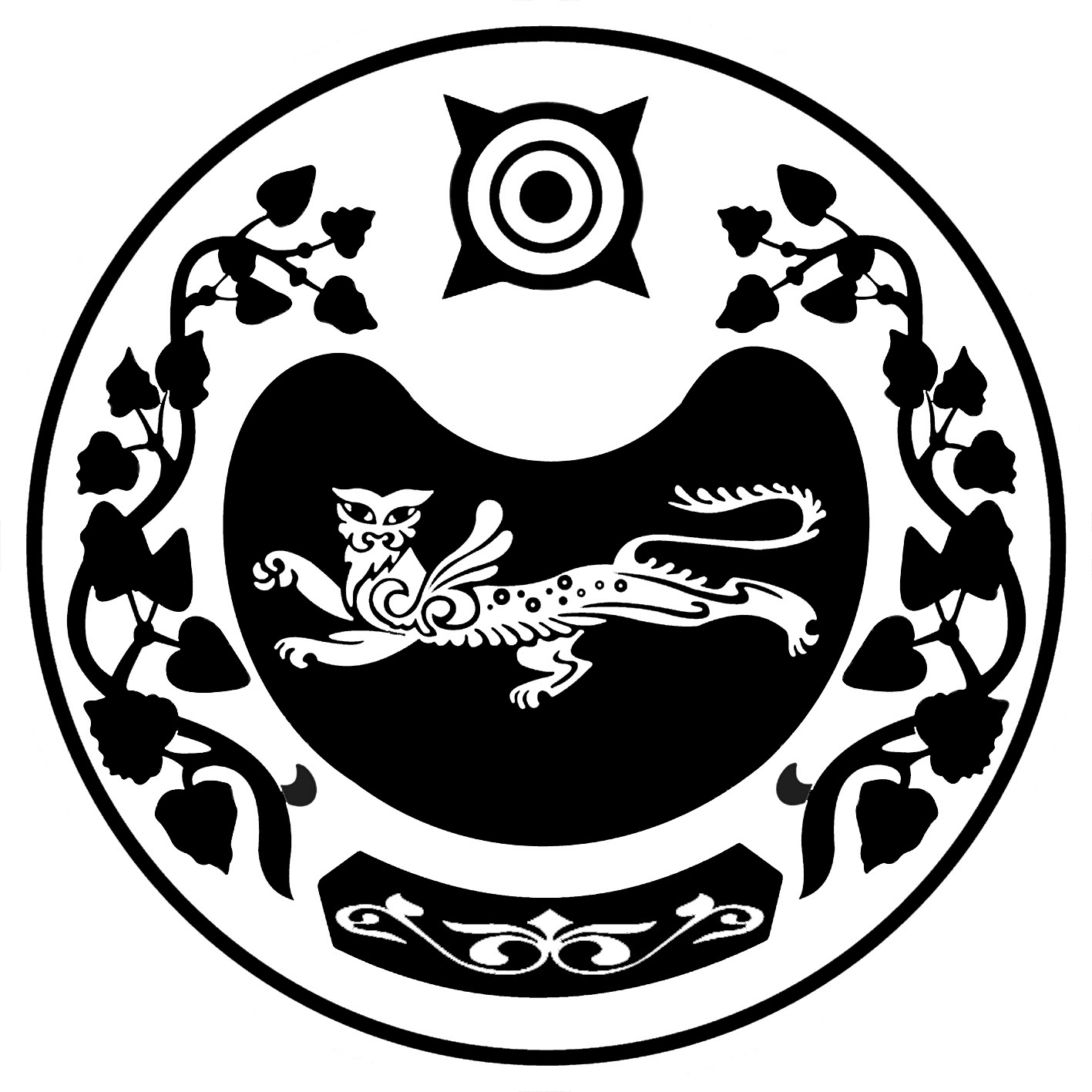 СОВЕТ ДЕПУТАТОВ УСТЬ-АБАКАНСКОГО ПОССОВЕТА